PAUTA DA 27ª (VIGÉSIMA SÉTIMA) SESSÃO ORDINÁRIA DA VIGÉSIMA SEXTA SESSÃO LEGISLATIVA DA SÉTIMA LEGISLATURA DA CÂMARA DE VEREADORES DO MUNICÍPIO DE CHUPINGUAIA-RO. 21 DE NOVEMBRO DE 2022.                                 EXPEDIENTE RECEBIDO:          I-Leitura da Ata da 26ª Sessão Ordinária realizada dia 14 de Novembro de 2022.         II- Projetos de Lei nª: 2.781,2.782,2.783,2.784,2.785/2022.         III- Indicações nº:145,146/2022.               PALAVRA LIVRE DOS ORADORES INSCRITOS (7 min). 2ª PARTE                                       ORDEM DO DIA           Leitura dos Projetos de Lei nº:  2.781,2.782,2.783,2.784,2.785/2022.EXPLICACÕES PESSOAIS DOS VEREADORES INSCRITOS (5min).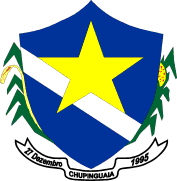                                ESTADO DE RONDÔNIA                              PODER LEGISLATIVO               CÂMARA MUNICIPAL DE CHUPINGUAIA         27ª    SESSÃOORDINÁRIAESTADO DE RONDÔNIAPODER LEGISLATIVOCÂMARA DE VEREADORES DO MUNICÍPIO DE CHUPINGUAIA                   PAUTA DA IMPRENSA    21/11//2022  Projeto de Lei                            ASSUNTO     AUTORIA      Projeto       Nª2.781Dispõe sobre a denominação do prédio da Cãmara Municipal de Vereadores de Chupunguaia.       PODER   LEGISLATIVO      Projeto       Nª2.782 Abre no orçamento vigente crédito suplementar por anulação de dotação no valor de R$ 839.088,27.        PODER     EXECUTIVO      Projeto       Nª2.783Abre no orçamento vigente crédito especial por superávit financeiro no valor de R$ 89.462,26         PODER      EXECUTIVO      Projeto       Nª2.784Abre no orçamento vigente crédito especial por anulação de dotação no valor de R$ 55.660,16         PODER      EXECUTIVO      Projeto       Nª2.785Abre no orçamento vigente crédito suplementar por excesso de arrecadação no valor de R$ 1.152.960,00.         PODER      EXECUTIVO   INDICAÇÃO                           ASSUNTO     AUTORIA        145/2022Indica-se ao Executivo a possibilidade de fazer uma limpeza e tampar umas valetas na no Bairro Setor 10 divisa com o pasto antigas sítio do seu Nilson no Município de Chupinguaia.Ver: RONALDO        146/2022Solicito o Executivo e ao Secretário de Obras, para que dentro das possibilidades seda a equipe do Negueba para ajudar o Rildo servidor do SAAE na limpeza das ruas do Distrito Guaporé.Ver: MARIA